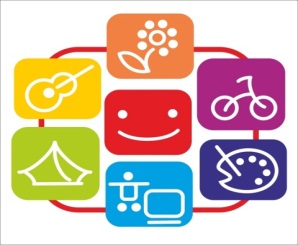 ПОЛОЖЕНИЕ городского  конкурса проектов«Молодежная инициатива - 2022»Цели и задачи конкурса: Городской конкурс проектов  «Молодежная инициатива - 2020» проводится Управлением культуры, молодежи и спорта Администрации города Абакана в целях  эффективноговключения инновационного потенциала молодежи в социальную практику и реализацию молодежной политики на территории города Абакана.Условия проведения конкурса:В конкурсе могут принимать участие индивидуальные участники  и авторские коллективы (команды) проектов.Участниками могут стать молодежные  организации и объединения, инициативные группы молодежи отучреждений и предприятий города, студенческие объединения, органы молодежного общественного самоуправления,  молодые специалисты учреждений, осуществляющих работу с детьми и молодежью в городе Абакане.На конкурс принимаются идеи проектов эффективного использования инициатив и возможностей молодежи в различных сферах жизни, участия молодежи в решении социальных проблем.Проект - комплекс действий, итогом которого является достижение целей и социальных результатов в установленные сроки, имеющих практическую значимость, и требующих для своего осуществления финансовые ресурсы.Реализация идеи проекта предполагает  внедрение новых форм, создание площадок и проведение мероприятий направленных самореализацию и развитие активной жизненной позиции молодежи Абакана.Приоритетные теги конкурсных проектов:«Твори #ДОБРО»: проекты по развитию волонтерского движения в городе Абакане, направленные наорганизациювзаимопомощи и социальной сплочённости, для достижения социально-значимых целей.«Береги #ГОРОД»:информационно-просветительскиепроекты, направленные на формированиезнаний о правилах городской жизни, ответственного поведения молодежи в городской среде.«Создавай #МЕЧТУ»:проекты, содержащие новые практики и мероприятия, направленные на создание условий для самореализации и самоорганизации молодежи, развитие инициативы и творчества.Победители конкурса получают финансовую поддержку на реализацию проекта. Проектная заявка должна содержать смету расходов на реализацию проекта (сумма бюджета определяется  авторами проекта самостоятельно, допустимое максимальное значение суммы – 60000 рублей).Общий объем финансирования конкурса в 2022 году составляет 360 000 рублей.График конкурса:14 февраля – 04 марта 2022 г.: прием конкурсных заявок (проектов).05 марта – 15 марта 2022г.: подведение итогов Конкурсной комиссией.30 марта – 30 ноября 2022 г.: период реализации проектов победителями Конкурса.Правила участия в конкурсе:Каждая организация (участник) имеет право подать на Конкурс 1 проект или от 1 до 3-х проектов, соответствующих разным приоритетным тегам конкурсных проектов.Для участия в конкурсе организации (инициативные группы) предоставляют проектную заявку по форме (Приложение 1). Документы и материалы оформляются в папку-скоросшиватель (документ (печатный лист) крепится отдельно или размещается в отдельном файле).Заявители могут предоставить дополнительные материалы, относящиеся к деятельности по проекту (сценарии, концепции, графические материалы и пр.).Прием и регистрация проектов осуществляется отделом молодежи УКМиС Администрации г. Абакана с 8.00 до 17:00 час. (ул. Вяткина 11, к. № 7).Подведение итогов конкурса:Состав  Конкурсной  комиссии формируется Управлением культуры, молодёжи и спорта Администрации г. Абакана.Комиссия оценивает предоставленные участниками проекты, определяет победителей конкурса и составляет протокол о результатах конкурса. В своей работе комиссия, руководствуется следующими критериями:-  соответствие проекта целям и задачам конкурса;-  социальная значимость проекта, в рамках задач приоритетного направления конкурса;- актуальность и использование инновационных методов и форм работы с молодежью.Денежные средства поддержки проектов не могут быть выделены на осуществление деятельности в коммерческих интересах физических и юридических лиц.Порядок финансирования и отчетность по реализации проекта:По итогам конкурса УКМиС заключает с Победителем соглашение о муниципальной преференции для реализации  проекта в установленном порядке и включает его в годовой план мероприятий в сфере молодежной политики. Составляет график финансирования и отчётности, формы контроля целевого использования бюджетных средств и устанавливает ответственность за неисполнение или ненадлежащее исполнение обязательств.  Финансовый отчет оформляется согласно требованиям, изложенным в Приложении 2 к Положению, и предоставляется в 10-дневный срок с момента окончания реализации проекта в Централизованную бухгалтерию УКМиС.В случае непредставления финансового и  аналитического отчета в 10-дневный срок с момента окончания реализации проекта, Победитель возвращает 100% суммы муниципальной преференции на расчетный счет или в кассу УКМиС.Аналитический отчет о реализации проекта предоставляется в 10-дневный срок с момента окончания реализации проекта в отдел молодежи УКМиС.Финансирование проектов осуществляется за счет средств городского бюджета, предусмотренных Муниципальной программой «Молодежь Абакана».Приложение 1Проектная заявкана участие в городском конкурсе «Молодёжная инициатива - 2022»Проектная заявка оформляется на 5 страницах в следующем соответствии:1 -титульный лист, 2- краткое резюме команды проекта, 3-4 - описание проекта, 5 - смета расходов.Титульный лист:наименование участника конкурсанаименование направления конкурса наименование проектадата регистрации заявки и  подпись   заявителяРезюме команды проекта:Руководитель проектаИнформация об авторе (группе авторов) идеи проекта (возраст, статус социальной принадлежности, контактные данные)Информация об организации (полное наименование, дата создания, направление деятельности)Наименование учреждений, организаций - партнёров реализации проектаОписание  проекта:Цели и задачи проектаАдресаты деятельности/целевая аудитория (для кого предназначен проект, кто непосредственно  или опосредованно   получает пользу от его реализации)План мероприятий, этап реализации проекта (с указанием сроков)Ресурсы  команды проекта, задействованные в реализации проектаПредполагаемые результаты реализации проекта (количественные и качественные), актуальность  и социальная польза.Смета проекта (образец):_________________________________________________________________________________Наименование расходов, необходимых для выполнения мероприятий, запланированных проектомРасчеты стоимости услуг и товаровСумма(руб.)Средства финансовой поддержкиСредства других источников(при наличии)Оплата услуг (полиграфические, организационные, транспортные и др.)Оплата труда (работы)привлеченных специалистовПриобретение призов, сувенирной продукции участникамПриобретение расходных материалов, хозяйственные расходыПриобретениенеобходимогооборудования, инвентаря